О выделении денежных средств по муниципальной программе«Развитие культуры Старонижестеблиевского сельского поселения Красноармейского района»На проведение мероприятий приуроченных к празднованию 78-й годовщины Победы в Великой Отечественной войне 1941-1945 годов:Начальнику отдела по бухгалтерскому учету и финансам, главному бухгалтеру администрации Старонижестеблиевского сельского поселения Красноармейского района Т.А. Коваленко выделить денежные средства по коду бюджетной классификации 992 0801 0830100090 244 в сумме 15 500 (пятнадцать тысяч пятьсот рублей) по муниципальной программе «Развитие культуры Старонижестеблиевского сельского поселения Красноармейского района», для приобретения подарочных наборов.2. Контроль за выполнением настоящего распоряжения оставляю за собой.3. Распоряжение вступает в силу со дня его подписания.Исполняющий обязанностиглавы Старонижестеблиевского сельского поселения                                       Красноармейского района                                                                 Е.Е. Черепанова2ЛИСТ СОГЛАСОВАНИЯк проекту распоряжения администрации Старонижестеблиевского сельского поселения Красноармейского района от ___________№ _______ «О выделении денежных средств по муниципальной программе«Развитие культуры Старонижестеблиевского сельского поселения Красноармейского района»Проект подготовлен и внесен:Главным специалистом отделапо бухгалтерскому учету и финансам администрации  Старонижестеблиевского сельского поселенияКрасноармейского района                                                               Л.Е. КорневаПроект согласован:Начальник отдела по бухгалтерскому учету и финансам, главный бухгалтер администрации Старонижестеблиевского сельского поселенияКрасноармейского района                                                               Т.А. КоваленкоНачальник общего отдела администрацииСтаронижестеблиевского сельского поселенияКрасноармейского района                                                                Н.В. Супрун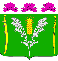 АДМИНИСТРАЦИЯСТАРОНИЖЕСТЕБЛИЕВСКОГО СЕЛЬСКОГО ПОСЕЛЕНИЯ КРАСНОАРМЕЙСКОГО РАЙОНАРАСПОРЯЖЕНИЕАДМИНИСТРАЦИЯСТАРОНИЖЕСТЕБЛИЕВСКОГО СЕЛЬСКОГО ПОСЕЛЕНИЯ КРАСНОАРМЕЙСКОГО РАЙОНАРАСПОРЯЖЕНИЕАДМИНИСТРАЦИЯСТАРОНИЖЕСТЕБЛИЕВСКОГО СЕЛЬСКОГО ПОСЕЛЕНИЯ КРАСНОАРМЕЙСКОГО РАЙОНАРАСПОРЯЖЕНИЕ«__03___»__05____2023 г.№     станица Старонижестеблиевскаястаница Старонижестеблиевскаястаница Старонижестеблиевская